Meeting of Watchfield Parish CouncilWatchfield PavilionTuesday 19th September 2023 at 7.30pmAGENDANotice is hereby given of the meeting of Watchfield Parish Council on Tuesday 18 July 2023, commencing at 7.30pm in Watchfield Pavilion, Watchfield.The Press and Public are welcome to attend this meeting and can participate during the public participation session. Please note that the public and media have a right to record meetings of the Council. Please notify the Clerk prior to the start of meeting if you wish to record or take photographs during the meeting. 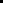 To: Members of the Parish Council: You are summoned to attend a meeting on Tuesday 18 July 2023 at 7.30pm for the purpose of transacting the following business: ITEM84858687888990919293949596979899100101102103104105106107108To receive apologies for absenceTo receive Declarations of disclosable pecuniary interest in respect of items on the agenda for this meetingTo take questions and comments from members of the publicTo take questions and comments from members of the councilTo approve the minutes of the meeting held on 28.07.23.To address Previous Agenda Items-Play area repairs.Council mobile phoneUpdate Email package -To agree increase of storage for clerk@watchfield.org £71.86 for 1 year.upgrade 5 email addresses to the 25 GB email package normally 299.4 GBP + VAT per year. Offering 15% discount, the price will be 254.49 GBP + VAT.Cemetery footpathGrass cutting and weeding around Watchfield.CCTV update system on pavilionBank Reconciliation Budget ReviewAudit Plan update To note engagement with Head at Watchfield Primary School re. dangerous parking.To Adress burial mattersTo address planning mattersTo review the bin contracts and when these will end, to find new provider to avoid penalty payment for being overweight. To discuss/agree shed on the Backlands paddock .To discuss / receive quotes for an auto-closing gate in the children’s play area, to prevent access to deer and dogs into the children’s play area.To discuss installation of electric vehicle charging points at the pavilionTo Agree quote for Teckeez support (website hosting) for www.watchfield.orgTo Agree quote for play area checks and discuss playground and pavilion checksTo Agree Recreation Ground and pavilion hire for Watchfield Village Fete 01.06.23- organised by Watchfield Village HallTo agree electrician repair quote for fire alarm at the pavilionTo discuss/agree maintenance or financial aid for repair/tidy of RAF memorial sign and gate.To discuss/agree winter preparation – salt binsTo discuss new land purchase – action plan.Finances to AgreeDisposal of tyre/wheel of £6 to be paid to SueFinances to Note and ApproveAudit Diary-Completion of External AuditMembers’ Interests – Annual reviewSection 137 PaymentsUpdate Planning RegisterBurial Charges ReviewReview of Paddock Licenses and rentalAllotment Hire Charges and Contract Agreement ReviewServicing pavilion pumpEmployer PAYEFootballers Hire of recreation ground – charges and contract review.File back-up Storage To note correspondenceAny other items to be added to next agenda, 17.10.23Meeting Called by Claire Arnold, Clerk to Watchfield Parish Council 14/09/23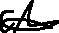 clerk@watchfield.orgPlease be aware of the following points regarding online meetings.a.	The meeting will be recorded by the clerk, this will be for the purpose of taking minutes.b.	Time for public comments (Item 86) is 3 minutes per individual.  After item 86 the public will be muted and if you have a question or comment to make, please raise your hand to be unmuted.c.	Threatening or foul language will not be tolerated, and you will be removed from the meeting by the clerk.